Základná škola s materskou školou Dávida Mészárosa  - Mészáros Dávid Alapiskola és Óvoda, Školský objekt 888, 925 32 Veľká Mača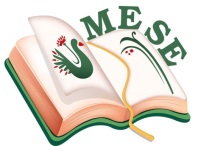 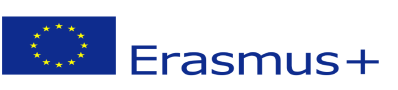 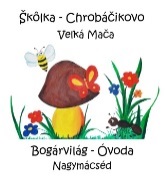 Názov projektu - a projekt címe: Mesével együtt segítsük az egészséget! Zmluva číslo – a szerződés száma: 2018 – 1- HU01 – KA229 – 047862_5TEVÉKENYÉG TERVTéma:   Mesélj nekem! – Mesés teadélutánok – Generációs mesék –Téli családi együttlétek – zene, mese és dramatikus elemek felhasználásával lelki egészségvédelem – pozitív érzelmi viszonyokKözös projekttevékenység: magyar Kultúra napja Tevékenységek: Képzés pedagógusoknakTevékenység résztvevője: Mészáros Dávid Alapiskola és Óvoda -  Bogárvilág Óvoda pedagógusaiDátum: 2020. 01. 17.-18.Základná škola s materskou školou Dávida Mészárosa  - Mészáros Dávid Alapiskola és Óvoda, Megvalósítás:   Az óvodánk pedagógusai 2020.  január 17-én és 18-án „Így tedd rá!“ címmel néptáncmódszertani továbbképzésen vettek részt Búcson. A Hagyományok Háza Hálózat szlovákiai fiókintézményének és a Szlovákiai Magyar Pedagógusok Szövetségének, ill. a Comenius pedagógiai Intézetnek köszönhetően rendezték meg a továbbképzést. Megismerkedhettünk az óvodában tanítható  népi játékok és a néptánc oktatásának módszertanával.  A módszer  megálmodója Balatoni Katalin,  egyetemi tanár, néptáncpedagógus, programgazda. Ez a módszer magába foglalja a népi kultúránk örökségét a mai 21.századi keretek között és újraélhető, élményszerű képességfejlesztést biztosít a gyermekeink számára. Reflexió: Új, gyermekközpontú szemléletmóddal, új lehetőségekkel ismerkedtünk meg.  A képzésen gyakorlatorientált, azonnal használható  népi játékokat sajátítottunk el, melyeket az óvodai oktató – nevelői folyamatba is be tudunk építeni.  Élményekkel, feltöltődve tértünk haza. Egyetértünk azzal nézettel , hogy ha a népi játékok évszázadokon keresztül segítették a gyerekeket az életre való felkészülésben, akkor a mai kor gyermekének is tudunk majd játékos élményt közvetíteni a régi népi játékok továbbadásával.Nagymácséd, 2020. 01.18.                                                                                                                  Bréda Szilvia                                                                                                              Projekt koordinátorBeszámolóBeszámolóTevékenység célja:A mozgás és a tánc a mindennapok meghatározó élményévé váljonl. Gyermekeink figyelmét és  önfegyelmét  fejlesszük.A népi játék örömforrás legyen a gyermekek számára.Újraélhető és élményszerű képességfejlesztés biztosítáa a gyermekek számáraAz óvodai néptánc - foglalkozásokon használható módszerek, segédanyagok lehetőségeinek megismerése.